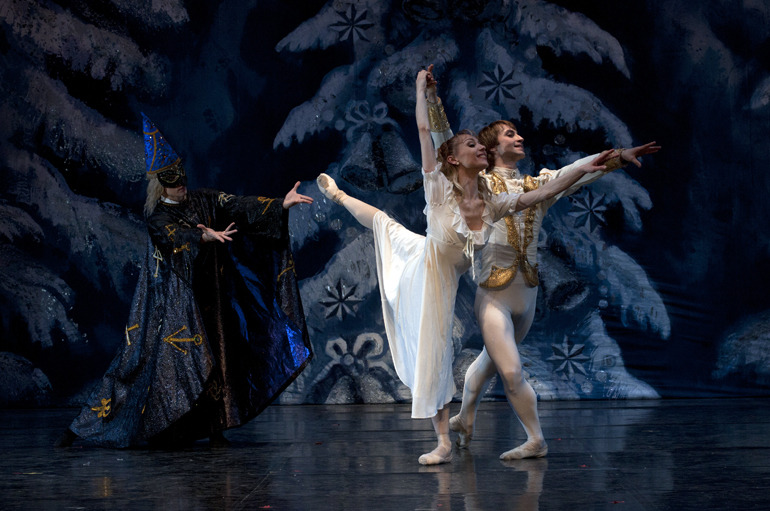 O Núcleo Sul do GDC Fidelidade, vai adquirir bilhetes para o espetáculo “ O Quebra – Nozes e o Rei dos Ratos”, que se realiza no Arena d'Évora no dia 11 de Dezembro (Sexta-feira), às 21h30. O espectáculo destina-se a maiores de 6 anos e tem a duração de 120 minutos (c/intervalo).Um magnífico bailado clássico que vai encantar o público, com a aclamada e prestigiada companhia RUSSIAN CLASSICAL BALLET, liderada por EVGENIYA BESPALOVA e composta por um elenco de estrelas da dança Internacional.As inscrições poderão ser enviadas a partir de hoje para o email rita.sousa.nobre@fidelidade.pt ou alvaro.reis.paraiso@fidelidade.pt, até ao dia 27/11/15.Apenas se realizará se houver no mínimo 20 participantes inscritos. ValoresValoresValoresLugaresSóciosPúblico em Geral1ª Plateia 17,50 €22,50€2ª Plateia 15,25 €20,25 €Ficha de InscriçãoFicha de InscriçãoFicha de InscriçãoFicha de InscriçãoFicha de InscriçãoFicha de InscriçãoFicha de InscriçãoFicha de InscriçãoFicha de InscriçãoFicha de InscriçãoFicha de InscriçãoFicha de InscriçãoFicha de InscriçãoFicha de InscriçãoFicha de InscriçãoFicha de InscriçãoFicha de InscriçãoFicha de InscriçãoFicha de InscriçãoFicha de InscriçãoFicha de InscriçãoFicha de InscriçãoFicha de InscriçãoFicha de InscriçãoFicha de InscriçãoFicha de InscriçãoFicha de InscriçãoFicha de InscriçãoFicha de InscriçãoFicha de InscriçãoFicha de InscriçãoFicha de InscriçãoFicha de InscriçãoFicha de InscriçãoFicha de InscriçãoFicha de InscriçãoFicha de InscriçãoFicha de InscriçãoFicha de InscriçãoFicha de InscriçãoFicha de InscriçãoFicha de InscriçãoFicha de InscriçãoFicha de InscriçãoFicha de InscriçãoFicha de InscriçãoFicha de InscriçãoFicha de InscriçãoFicha de InscriçãoFicha de InscriçãoFicha de InscriçãoFicha de InscriçãoFicha de InscriçãoFicha de InscriçãoFicha de InscriçãoFicha de InscriçãoFicha de InscriçãoFicha de InscriçãoFicha de InscriçãoFicha de InscriçãoFicha de InscriçãoFicha de InscriçãoFicha de InscriçãoFicha de InscriçãoFicha de InscriçãoFicha de InscriçãoFicha de InscriçãoFicha de InscriçãoFicha de InscriçãoFicha de InscriçãoFicha de InscriçãoFicha de InscriçãoFicha de InscriçãoFicha de InscriçãoFicha de InscriçãoFicha de InscriçãoFicha de InscriçãoFicha de InscriçãoFicha de InscriçãoFicha de InscriçãoFicha de InscriçãoFicha de InscriçãoFicha de InscriçãoFicha de InscriçãoFicha de InscriçãoFicha de InscriçãoFicha de InscriçãoFicha de InscriçãoFicha de InscriçãoFicha de InscriçãoFicha de InscriçãoFicha de InscriçãoFicha de InscriçãoFicha de InscriçãoFicha de InscriçãoFicha de InscriçãoFicha de InscriçãoFicha de InscriçãoFicha de InscriçãoFicha de InscriçãoFicha de InscriçãoFicha de InscriçãoFicha de InscriçãoFicha de InscriçãoFicha de InscriçãoFicha de InscriçãoFicha de InscriçãoFicha de InscriçãoFicha de InscriçãoFicha de InscriçãoFicha de InscriçãoFicha de InscriçãoFicha de InscriçãoFicha de InscriçãoFicha de InscriçãoFicha de InscriçãoFicha de InscriçãoFicha de InscriçãoFicha de InscriçãoFicha de InscriçãoFicha de InscriçãoFicha de InscriçãoFicha de InscriçãoFicha de InscriçãoFicha de InscriçãoFicha de InscriçãoFicha de InscriçãoFicha de InscriçãoFicha de InscriçãoFicha de InscriçãoFicha de InscriçãoNome:Nome:Nome:Nome:Nome:Nome:Nome:   Nº Sócio:   Nº Sócio:   Nº Sócio:   Nº Sócio:   Nº Sócio:   Nº Sócio:   Nº Sócio:   Nº Sócio:   Nº Sócio:   Nº Sócio:   Nº Sócio:   Nº Sócio:   Nº Sócio:Não Sócio:Não Sócio:Não Sócio:Não Sócio:Não Sócio:Não Sócio:Não Sócio:Não Sócio:Outros participantes a inscrever:Outros participantes a inscrever:Outros participantes a inscrever:Outros participantes a inscrever:Outros participantes a inscrever:Outros participantes a inscrever:Outros participantes a inscrever:Outros participantes a inscrever:Outros participantes a inscrever:Outros participantes a inscrever:Outros participantes a inscrever:Outros participantes a inscrever:Outros participantes a inscrever:Outros participantes a inscrever:Outros participantes a inscrever:Outros participantes a inscrever:Outros participantes a inscrever:Outros participantes a inscrever:Outros participantes a inscrever:Outros participantes a inscrever:Outros participantes a inscrever:Outros participantes a inscrever:Outros participantes a inscrever:Outros participantes a inscrever:Outros participantes a inscrever:Outros participantes a inscrever:Outros participantes a inscrever:Outros participantes a inscrever:Outros participantes a inscrever:Outros participantes a inscrever:Outros participantes a inscrever:Outros participantes a inscrever:Outros participantes a inscrever:Outros participantes a inscrever:Outros participantes a inscrever:Outros participantes a inscrever:Outros participantes a inscrever:Outros participantes a inscrever:Outros participantes a inscrever:Outros participantes a inscrever:Outros participantes a inscrever:Outros participantes a inscrever:Outros participantes a inscrever:Outros participantes a inscrever:Outros participantes a inscrever:Outros participantes a inscrever:Outros participantes a inscrever:Outros participantes a inscrever:Outros participantes a inscrever:Outros participantes a inscrever:        Nº Sócio:        Nº Sócio:        Nº Sócio:        Nº Sócio:        Nº Sócio:        Nº Sócio:        Nº Sócio:        Nº Sócio:        Nº Sócio:        Nº Sócio:        Nº Sócio:        Nº Sócio:        Nº Sócio:        Nº Sócio:        Nº Sócio:        Nº Sócio:        Nº Sócio:  Não Sócio:  Não Sócio:  Não Sócio:  Não Sócio:  Não Sócio:  Não Sócio:  Não Sócio:  Não Sócio:         Nº Sócio:         Nº Sócio:         Nº Sócio:         Nº Sócio:         Nº Sócio:         Nº Sócio:         Nº Sócio:         Nº Sócio:         Nº Sócio:         Nº Sócio:         Nº Sócio:         Nº Sócio:         Nº Sócio:         Nº Sócio:         Nº Sócio:         Nº Sócio:         Nº Sócio:         Nº Sócio:         Nº Sócio:         Nº Sócio:    Não Sócio:    Não Sócio:    Não Sócio:    Não Sócio:    Não Sócio:    Não Sócio:    Não Sócio:    Não Sócio:    Não Sócio:    Não Sócio:Email:Email:Email:Email:Email:Email:Email:Email:Email:Email:Email:Assinatura:Assinatura:Assinatura:Assinatura:Assinatura:Assinatura:Assinatura:Assinatura:Assinatura:Assinatura:Assinatura:Contacto: Contacto: Contacto: Contacto: Contacto: Contacto: Contacto: Contacto: Contacto: Contacto: Contacto: Contacto: Contacto: Contacto: Contacto:    Data:   Data:   Data:   Data:   Data:   Data:   Data:   Data: